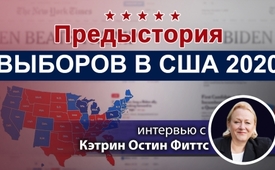 Предыстория выборов в США 2020 - интервью с Кэтрин Остин Фиттс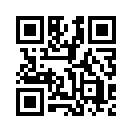 Хорошо известно, что США десятилетиями страдают от системы фальсификаций на выборах. Почему это так? И действительно ли идет война против американского народа? Правда ли, что продвижение трансгуманистических технологий сыграло свою роль в президентских выборах в США в 2020 году? 
Тот, кто задавал себе такие вопросы и ищет на них ответы, может найти их в этом интервью Kla.TV с г-жой Кэтрин Остин Фиттс. 
И не забывайте: информируйте других, говорите об этом и распространяйте интервью!Dan: Сегодня мой гость на этом онлайн-интервью - не кто иной, как госпожа Кэтрин Остин Фиттс. Я очень рад, что она смогла выделить для этого время. 
Кэтрин родилась в 1950 году, изучала финансовую экономику и в 1978 году получила степень магистра делового администрирования в Университете и Уортонской школе в Пенсильвании. Она также изучала китайский язык в Гонконге. Будучи инвестиционным банкиром, Кэтрин в течение многих лет была управляющим директором двух инвестиционных банков, один из которых является частью UBS на Уолл-стрит. Во время президентства Джорджа Буша Кэтрин занимала пост заместителя госсекретаря в Министерстве жилищного строительства и городского развития США. На этом посту она отвечала за деятельность Федерального управления по жилищным вопросам (FHA), крупнейшей ипотечной страховой компании в мире. Кэтрин является основателем и президентом Solari, Inc. и редактором "The Solari Report" (www.solari.com), а также исполнительным членом Solari Investment Advisory Services LLC.

И это Кэтрин говорит о себе: 

C.A. Fitts: "Я была инвестиционным банкиром, пока политика не сделала невозможным работать по этой профессии." 

За годы судебных разбирательств, которые Кэтрин вела как финансовый эксперт против Министерства юстиции США, она стала востребованным интервью-партнером по важным злободневным вопросам. Ее оценки и комментарии свидетельствуют о том, что коррупция в политике, экономике, финансах, социальной сфере и политике секретных служб ей хорошо знакомы.
В связи с разбирательствами по поводу выборов в США, я говорю сегодня с Кэтрин, в первую очередь, об избирательной кампании США 2020 года, которая по праву движет умами не только в США, но и в других частях света.
Вторая часть интервью будет посвящена применяемым в настоящее время методам политической и экономической войны в Америке и во всем мире. Мы поговорим о стратегиях центральных банков, крипто-валютах, безналичных платежах и вакцинах, а также услышим от Кэтрин, как элита хочет "покорить" человечество с помощью трансгуманизма.

Вторая часть интервью выйдет на Kla.TV в ближайшее время.

Dan: Теперь, прежде чем мы перейдем к вопросам, о которых я упоминал в своем письме вам, мои зрители, как я знаю, также хотели бы услышать ваше мнение о выборах. И было бы нехорошо, если бы мы отложили это интервью на неделю, так как теперь все стало совершенно ясно в отношении выборов - внимание, я шучу!
C.A. Fitts: Верно, у нас были выборы. США на протяжении десятилетий печально известны фальсификациями на выборах. Итак, мы страдаем от системы мошенничества на выборах. Даже когда я была маленькой девочкой, я знала это. В своих интервью я продолжаю ссылаться на своего первого настоящего друга, еще с Филадельфии, где я выросла. Филадельфия и по сей день является центром фальсификации выборов. Там отец моего первого друга был управляющим избирательного округа, и всякий раз, когда проходили выборы, он доставал большой пакет купюр и ходил покупать голоса. Это было частью машины голосования Демократической партии. И в то время демократы, особенно в крупных городах, были очень изобретательны в том, что касается фальсификации выборов. Но в те времена это делали люди, и это была бумажная система для покупки голосов и выполнения всяких других вещей. Когда появились цифровые системы, республиканцы пришли в игру, и они были невероятно хороши в компьютерах - так же как и в цифровом мошенничестве на выборах. И нужно знать, что все становилось только хуже. О таких мошеннических системах голосования было много сообщений от независимых СМИ. Но то, что мы сейчас видим на этих выборах, это худшее, что мы когда-либо видели. То, что мы имеем здесь, - это значительные бумажные фальсификации выборов, совершаемые людьми, и, кроме того, похоже, что это и цифровые фальсификации выборов. Так что в обеих категориях худшее. Но что действительно продвинуло все вперед, так это Covid-19, и эта ситуация позволила построить и использовать способы почтового голосования. И с самого начала было ясно, что почтовая система голосования будет использоваться для массовых фальсификаций на выборах. Потому что, как только демократы оказались под угрозой проигрыша - а это, очевидно, предвиделось в крупных штатах - то они просто стали ждать, чтобы увидеть, сколько фальсифицированных бюллетеней еще нужно было ввести в систему. Или цифровые выборы были сфальсифицированы. 
Если вы просто посмотрите на такие схемы мошенничества, вы увидите, что они очень интересны. Например, когда я впервые начала следить за манипуляциями на рынке золота, мне однажды позвонил проверенный эксперт по торговле золотом и сказал: "Рынками искусственно манипулируют, вы должны это знать". Я сказала ему, что понятия не имею о золоте. Это было в 2000 году, и я тогда не была золотым инвестором. В любом случае, я начала наблюдать за этим рынком в течение недели. Потом я позвонила ему и сказала: "Я ничего не знаю о золоте, но я знаю, как работают рынки - и этот рынок фальсифицирован".
И если вы сейчас рассмотрите эти выборы: они дали именно тот результат, который мы ожидали. Я помню, как Билл Барр, Генеральный прокурор (Соединенных Штатов), в телевизионном интервью назвал это почтовое голосование просто "ужасным". Очевидно, ему было ясно, к чему это приведет.
Посмотрите на политику в США. У нас тут война против американского народа. И цель глобальной правящей политической касты, и здесь я цитирую К.Д. Хопкинса: "Цель состоит в том, чтобы уничтожить все независимые предприятия, то есть все независимые малые предприятия, церкви, фермеров, даже все независимые новостные каналы, короче говоря, лишить их любых экономически устойчивых средств к существованию, которые все еще позволяют этим людям говорить то, что они думают, и делать то, что они говорят, голосовать за тех, за кого они хотят, и давать деньги тем, кому они хотят". В двух словах: мы говорим о самозанятости, формирующей независимую экономику. Это именно то, что должно быть уничтожено, и именно для этого и предназначен Covid-19. Так что речь идет о том, чтобы довести все независимые компании до банкротства и поставить их в зависимость от государственных денег, которые, в свою очередь, печатает центральный банк. Таким образом, человек, у которого есть денежный печатный станок, может сделать всех финансово зависимыми и контролировать их. И тогда все природные ресурсы можно будет контролировать. Это все часть Great Reset (Великой Перезагрузки). В любом случае, Covid-19 идет рука об руку с попыткой уничтожить все независимые производительные силы, которые проголосовали за Трампа в 2016 году. Поэтому они хотят лишить этих людей средств к существованию, потому что без этого кризиса Трамп одержал бы огромную победу. Потому что экономические результаты благодаря Трампу были положительными не только для независимой экономики, для предпринимателей, но и для чернокожих, для латиноамериканцев, для женщин, короче говоря, для всех - так что люди будут голосовать за свой кошелек. Значит, была опасность сокрушительной победы Трампа.
Странно: я жила в Нью-Йорке и была одной из тех, кто презирал Дональда Трампа, и внезапно - к моему собственному шоку и большому удивлению - я оказалась одной из тех, кто проголосовал за него и даже пожертвовала на его предвыборную кампанию для первого тура выборов. И то, что вы видели за последние четыре года, так это то, что вместо борьбы с Трампом на соответствующем уровне, демократы в основном решили включить генератор истерии (= медийные кампании, сенсационные репортажи) и кричать. У них была целая серия сфабрикованных обвинений, которые просто выкрикивались все громче и громче по мере того, как демократы направляли мир все дальше и дальше в сторону трансгуманизма. Многие называют это трансгуманизмом, я называю это просто порабощением, потому что так оно и происходит. Если посмотреть на то, кто они или какую группу представляют здесь демократы, то это группа людей, которые полны решимости уничтожить весь средний класс, чтобы победить на выборах. Я не думаю, что их целью была победа на выборах как таковых, а скорее уничтожение среднего класса раз и навсегда и создание технократии. 
В 1995 году правительство США в бюджетной сделке пришло к выводу, что демократия больше не работает. Решение заключалось в том, чтобы высосать все деньги из государственной экономики и передать их на аутсорсинг. Я назвала это финансовым Coup d’Etat, государственным переворотом. Это решение было принято в октябре-ноябре 1995 г. на основе бюджетного соглашения. И уже в следующем месяце они одобрили OxyContin (сильный и дешевый болеутоляющий и вызывающий привыкание наркотик), а через месяц снова начали грабительское кредитование, пузырь недвижимости и многое другое. И создание экономических пузырей и, с другой стороны, высасывание денег, развивалось действительно хорошо.
Dan: То, что они сделали с Glass Steаgall Act [= разделение коммерческих и инвестиционных банков.], было частью всего этого? 
C.A. Fitts: Да, конечно. Зайдите на MissingMoney.Solari.com, мы все задокументировали, и там целая группа, включая доктора Марка Скидмора из Мичиганского Государственного Университета. И они задокументировали, что в государственной казне не хватает 21 триллиона долларов, но к этому следует добавить ещё 24-29 триллионов долларов, это выплаты по спасению, так что вместе у нас 50 или более триллионов долларов. Эти деньги фактически должны быть использованы для выплаты пенсий и пособий, особенно тех, которые приходятся на поколение бэби-бумеров и дома престарелых. Однако, если эти деньги будут украдены, пенсии уже не смогут быть выплачены. А теперь, когда все украдено, возникает вопрос: как можно лишить бэби-бумеров тех денег, на которые они имеют право, чтобы у них больше не было возможности требовать свои деньги? Чтобы это обеспечить, сейчас необходимо придумать отговорки, почему нет денег. Во-вторых, есть намерение разделить США и уничтожить правовую основу, чтобы быть на безопасной стороне, просто потому, что тогда не будет никакой возможности претендовать на деньги. Потому что, как только правительственные структуры будут разрушены, больше не будет никаких правовых механизмов. Вот как консолидируется этот финансовый госпереворот. Мы знали, что это случится, мы знали, в какую игру они играют. А теперь СМИ сообщают: "Ах, из-за Covid-19 не осталось денег на социальное обеспечение. Этот волшебный вирус теперь пробегает по всем счетам и снимает все обязательства".
Dan: Таким образом, речь идет о бесконечном потоке денег до тех пор, пока речь не зайдет о чём-то, на что не следует тратить деньги.
C.A. Fitts: Это очень удобно. И часть этой игры имеет целью уничтожение всех независимых предприятий или предпринимателей и доведение их до финансовой зависимости для создания новой системы. Мы можем обсудить это в следующий раз. Но для этого требуется концептуальная основа той реальности, в которой, как они утверждают, должны действовать люди. С одной стороны, это должно уметь удерживать людей разрозненными, т.е. в изоляции, но, с другой стороны, их все равно нужно вовлекать в то, что Си Джей Хопкинс называет "ковидным культом". 
Dan: Ковидные филиалы …
C.A. Fitts: Смысл в том, чтобы заставить людей согласиться с официально заявленной реальностью, которая определяет, куда идёт дело, и делает любой правительственный указ для них правдоподобным. Это невероятно.
Буквально вчера у меня был телефонный разговор с замечательной собеседницей речь шла о ее братьях и сестрах, которые на самом деле считают, что это замечательно - уничтожить США. И я сказала: "Прекратите! Их родителям за восемьдесят, и они на пенсии - они финансово зависят от своего пенсионного фонда, так?" Да, так и есть. И я спросила: "Твой брат хочет, чтобы пенсия его родителей прекратилась?" И она говорит: "Он не в состоянии увидеть причинно-следственную связь".
И это о человеке с дипломом элитного университета и высокооплачиваемой работой! Но я наблюдаю это уже много лет, никто не может увязать идею отмены финансовых обязательств правительства перед народом и военной пенсией собственного отца или с пособиями по здравоохранению дедушек и бабушек. Здесь, на мой взгляд, серьезное расстройство личности, касающееся фактического денежного потока и воскресного телешоу - и его бла-бла-бла. И я должна сказать вам, что я абсолютно уверена, что основной технологией, которая управляет этим поездом, является технология Mind control (Управление сознанием). И...
Dan: Кэтрин, я не могу дождаться, чтобы войти туда. Я также хочу знать, что вы думаете о том, где был украден 21 миллион долларов... 
C.A. Fitts: 21 триллион, 21 триллион!
Dan: О, простите, точно, я пропустил миллиард. Да, 21 триллион. Но ранее вы упоминали, что людей заставляют подчиняться официально распространенной реальности... мы могли бы снова вернуться к выборам?
C.A. Fitts: Точно, у нас  тут были выборы. Мошенничество, разумеется, вышло за все рамки, оставив Америку без веры в справедливость избирательного процесса. Это еще один способ разорвать страну на части. У нас есть республиканцы и прокуроры штатов, и Белый дом, а теперь и Министерство юстиции, которые делают ряд вещей, чтобы пойти в суды и посмотреть, как бороться с фальсификациями на выборах, посмотреть, что можно сделать в колеблющихся штатах (= штаты с равными возможностями для республиканцев и демократов). Президентские выборы до сих пор не определены, и я не могу дать хорошую оценку тому, каковы шансы у Трампа против Байдена, пока не узнаю больше о фальсификациях и о том, какие есть им доказательства в разных. Все это может довольно быстро перевернуться с ног на голову. Очевидно, что афера была необычайно крупной. Я не могу дать юридический комментарий, не зная подробностей текущих судебных дел. Значит, это ничья. Интересно то, как рано многие средства массовой информации заявили о победе Байдена. И они делали это с высокомерием, которое подразумевало, что это было их право определять реальность.
Dan: О да, вы видели менеджера выборной кампании на Fox News в Аризоне, ухмылку на его лице, когда Fox объявила Байдена победителем...
C.A. Fitts:  Мёрдоки явно сделали свое дело (=Мёрдоки купили Fox News). АP (= Associated Press, одно из трех крупных информационных агентств в мире) какое-то время ждало, потом вышло с заявлением и опубликовало его - и если вы только посмотрите на высокомерие, с которым они ведут себя... Недавно я смотрела форум ЕЦБ с председателем Федеральной резервной системы, с Лагард (= президент Европейского центрального банка) и главой Банка Англии. Его возглавляла главный редактор Financial Times, которая с радостью начала свое вступление с того, что Байден выиграл. И все центральные банкиры отступили и сказали, что так нельзя! Ну, Меркель вышла вперёд и поздравила Байдена, как и другие мировые лидеры. Насколько я вижу, Путин и Си Цзиньпин вместе с центральными банкирами, очевидно, имеют достаточно здравого смысла, чтобы сказать: "Подождите минутку". Существует государственное признание и избирательный процесс. И до тех пор, пока этот процесс не будет завершен, мы не можем никого поздравить. Это опасно.
Dan: Разве сдержанность центральных банкиров не интереснее сдержанности Путина и китайского президента?
Если бы они сейчас поздравляли Байдена, то стало бы понятно, куда они направляются. 
C.A. Fitts: Нет, я здесь другого мнения. 
Dan: Правда?
C.A. Fitts: Ну, центральные банкиры печатают деньги из воздуха. Эти деньги определяются и регулируются законом. Если они не сохранят хотя бы видимость правового государства, их деньги ничего не будут стоить. 
Их деньги - это рукотворная конструкция, обеспечиваемая законами. Так что если бы банкиры публично отрицали законы, которые создают их бумагу из ничего, то у них не было бы ничего. 
Центральный банкир знает, что он не может выступать вместе со СМИ в поддержку их реальности. Банкиры знают, что есть официально созданная реальность средств массовой информации, а с другой стороны, есть признанная реальность, где тон задают банкиры центробанков. Нужно знать, что деньги идут туда или сюда, но не туда, куда они должны идти. Такова действительность. И поэтому они не могут участвовать в медийном ажиотаже, потому что тогда бы мы говорили не только о конце цивилизации, но и о конце финансовых сделок.
Dan: Так что центральные банкиры действительно обеспокоены своей репутацией, а СМИ, наверное, нет.
C.A. Fitts: Ну, их работа заключается в предоставлении сенсационных репортажей и клеветнических кампаний, чтобы изобрести запланированную реальность. Работа центральных банкиров состоит в том, чтобы делать две вещи: они должны поддерживать существующую систему резервных валют, одновременно ускоряя внедрение новой системы с цифровой валютой. Поэтому перед центральными банками стоит чрезвычайно сложная задача. Я не хочу их недооценивать. Вы знаете, на мой взгляд, то, к чему они движутся, является явно психопатическим [=нарушение нормального поведения], но чисто с точки зрения того, как они действуют, я должна сказать, то, что они пытаются сделать, очень, очень сложно. Центральные банкиры не без основания не любят быть креативными, и они сейчас нас всех бросили в глобальное пространство изобретений, создавая прототипы и постоянно экспериментируя на живых пациентах. И это неприятно для центральных банкиров.
Две недели назад МВФ был одним из организаторов удивительной встречи. Карстенс из БМР (= Банк международных расчетов) с Пауэллом из Федеральной резервной системы, и ещё женщина, которая управляет МВФ - вы бы это видели, потому что... Я просто хочу сделать паузу на секунду. Я к этой теме еще вернусь, но сначала дайте мне закончить с выборами. 
Dan: С удовольствием.
C.A. Fitts: Итак, вернемся к выборам. Сейчас мы видим республиканцев, у которых, по сути, в зависимости от подсчета пятьдесят мест в Сенате, и демократов, у которых сорок восемь, и в Джорджии два до сих пор под вопросом. 
К январю 2021 года демократы попытаются в период между различными пересчетами найти способ занять Сенат. Эти два места в Джорджии абсолютно решающие. 
Ну, одно дело, что демократы возьмут Белый дом, и я ничего не могу сказать о том, дойдет ли до этого. Но если будет так, то совершенно другое дело, получат ли они Сенат. Потому что тогда можно ожидать полный курс двойного погружения в трансгуманизм. С исполнительной властью они могут многое сделать, но без Сената демократы не могут признать недействительной Вторую поправку к американской Конституции. 
Есть много радикальных изменений, которые они не могут сделать без Сената. 
Таким образом, мы видим, что выборы без результата не только на уровне Белого дома, но и на уровне Сената.
Сенат - очень важный контрольно-пропускной пункт. В Конгрессе идут две битвы, за которыми нужно очень внимательно следить в связи с этим аспектом выборов. Палата представителей (= Палата представителей США: помимо Сената, вторая палата американского парламента; Конгресс, в настоящее время состоит из большинства Демократической партии) одобрила для МВФ SDR так называемые "специальные права заимствования" на сумму в три триллиона долларов. Сенат этого не сделал. Если демократы получат Сенат, то, по моему прогнозу, он их одобрит, и МВФ сможет свободно распространяться по всей планете - теперь, когда все нации оказались в тупике, а независимая экономика разрушена. Тогда МВФ сможет получить эти три триллиона SDR и купить каждую страну в систему "цифровой идентичности". 
Dan:  Можете ли вы объяснить SDR для наших зрителей?
C.A. Fitts:  "Специальные права заимствования" - это система, о которой можно думать как об оптовой резервной валюте между странами. Если вы зайдете на веб-сайт МВФ для проведения исследований, вы найдете подробное объяснение SDR. Более десяти лет МВФ пытается добиться значительного увеличения SDR. Демократическая палата представителей одобрила его, как я понимаю, за счет конгрессменов от Мичигана, но освещение в СМИ было не очень широким. По моему прогнозу, если Сенат одобрит SDR, то трансгуманизм (= использование технологий для расширения границ человеческих возможностей) будет процветать. Три триллиона долларов - доступные для МВФ, чтобы купить всех в мире на идеологию абсолютного трансгуманизма - это система "знака зверя" (www.kla.tv/17461 ), которую они пытаются установить. 
Потому что речь идет не только о том, кто победит в Белом доме, но и о том, кто победит в Сенате. К сожалению, оба - кто бы ни победил, обе партии, оба кандидата - за централизацию. Так что я не вижу настоящего решения из Вашингтона. Однако нет сомнений в том, что республиканская сторона гораздо больше поддерживает более гуманную цивилизацию и традиционно останавливает те вещи, которые приведут к трансгуманизму. И если посмотреть на то, что поддерживают демократы, то их тема - абсолютно тоталитарный централизованный контроль. Подавляющее большинство тех, кто поддерживают это, молодые люди... Я думаю, они понятия не имеют... действительно понятия не имеют...

Dan: …что они тут поддерживают. 

C.A. Fitts:  Да! У них нет ни малейшего представления. Потому что, ну, в моем мире нужно всё объяснить математически, с точки зрения математики между временем и деньгами. И я думаю, что эти молодые люди просто не имеют никакого фундамента в логистике государственных денежных потоков. Мне нравится цитировать Си Джея Хопкинса - недавно я открыла для себя его работу и вскоре я возьму у него интервью для моего solari-репортажа. 
Dan: О да, он гениален.
C.A. Fitts: Он абсолютно сенсационный, я не могу высказать о нем своих похвал. Если вы зайдёте на solari.com (= сайт C.A.Fitts), вы найдёте рецензию на его книгу сочинений 2018 и 2019 годов. Я сама прочитала это за неделю до выборов, и это была такая поддержка для души - я всю неделю смеялась. В этом обзоре я описываю то, о чем он говорит: в своей книге он описывает глобальный правящий класс, который пытается использовать генератор истерии, чтобы разделить народ в политических целях. И в этом обзоре я указываю на замечательного писателя Чарльза Хью Смита, тоже великого автора, который описал разрыв в распределении между богатыми и бедными в разных странах, при этом США являются мировым лидером в этом неравенстве распределения.  Конечно, истеблишмент скажет, что он не знает, что является причиной этого неравенства - это абсолютная чушь. Если вы посмотрите, что является причиной неравенства, то увидите, что оно создается федеральным кредитным механизмом, который работает на криминальной основе. 
Таким образом, федеральному правительству не хватает 21 триллиона из-за незаконных сделок, 24-29 триллионов пошли на спасение различных ценных бумаг ... и мошенничество с деривативами (www.kla.tv/15363 ) ... и, вероятно, просто хладнокровное воровство. У нас были массовые криминальные компании на федеральном уровне, где совместно работали Казначейство и Центральный банк. Я могу это доказать. Если вы зайдёте на missingmoney.solari.com (см. выше), вы найдёте документацию, которую я запустила после того, как покинула Вашингтон. И это была моя вражда с Вашингтоном - они были замешаны в массовом ипотечном мошенничестве и мошенничестве с ипотечными ценными бумагами. 
Я была с ними в судебной тяжбе 11 лет, и это было сутью дела. Федеральное правительство позволило себе участвовать в массовых махинациях с ценными бумагами и федеральными финансами. Это и есть причина неравенства, которое окружено тайной. Если у вас есть внутренняя информация, а все остальное - в секрете, то те, у кого есть внутреннее знание, все находятся за односторонним зеркалом. Будь то затраты на привлечение капитала или доступ к данным, вы имеете огромное неравенство, просто зная федеральное правительство как преступное предприятие. Одно дело - управлять преступным предприятием, другое - преступно обращаться с налоговыми долларами граждан. И причина, по которой генератор истерии (см. выше) был запущен так громко, заключается в том, что нужно заботиться о том, чтобы люди ненавидели друг друга и не видели, что все их деньги уже украдены, и что это воровство все еще продолжается.
Я никогда этого не забуду, я жила в очень изолированном районе в Теннесси. Когда я только приехала туда, я сначала попыталась убедить всех работать вместе, а в конце концов я подняла руки вверх и сказала: "Если бы вы просто сотрудничали в вопросе денег, мы могли бы ненавидеть друг друга богатыми, а не бедными". Я буду защищать ваше право ненавидеть друг друга до самой смерти; мне все равно, ненавидите ли вы друг друга, но, пожалуйста, не позволяйте украсть ваши деньги. Только не позволяйте себя обдирать. 
Если бы я написала книгу по истории Америки со времен Второй мировой войны, то ее название было бы следующим: "Как обдирают местных ребят". 
Так вот, что я ещё хотела бы сказать по поводу выборов: одна проблема - это SDR, "специальные права заимствования", другая - пакет мер стимулирования экономики. Сейчас МакКоннелл (= республиканский лидер) выступает против большого пакета стимулирующих мер и против поддержки тех, кто действительно нуждается в них; в то же время Байден говорит, что хочет еще одну большую блокировку - я хочу сказать, о чем эта дискуссия: это трансгуманист, который говорит: мы хотим закрыть независимые компании и производителей. Но поскольку мы еще не смогли уничтожить их всех, мы решили провести еще один раунд, чтобы полностью уничтожить независимых производителей. Пакет стимулирующих мер поможет сделать их финансово зависимыми. У них отнимут доходы, тогда им придется закрыть свои компании, мы не дадим им работать. Но взамен они получают чеки из большого пакета стимулирующих мер, и поэтому мы делаем их зависимыми от правительства. Это все стратегии и кусочки, чтобы добраться до этого видения трансгуманизма. МакКоннелл из Республиканской партии говорит: нет, я не позволю сделать это. Я не позволю закрыть независимых производителей. Вот в чем заключается эта война.от --Источники:--Может быть вас тоже интересует:---Kla.TV – Другие новости ... свободные – независимые – без цензуры ...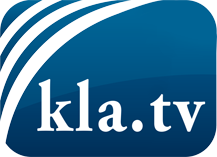 О чем СМИ не должны молчать ...Мало слышанное от народа, для народа...регулярные новости на www.kla.tv/ruОставайтесь с нами!Бесплатную рассылку новостей по электронной почте
Вы можете получить по ссылке www.kla.tv/abo-ruИнструкция по безопасности:Несогласные голоса, к сожалению, все снова подвергаются цензуре и подавлению. До тех пор, пока мы не будем сообщать в соответствии с интересами и идеологией системной прессы, мы всегда должны ожидать, что будут искать предлоги, чтобы заблокировать или навредить Kla.TV.Поэтому объединитесь сегодня в сеть независимо от интернета!
Нажмите здесь: www.kla.tv/vernetzung&lang=ruЛицензия:    Creative Commons License с указанием названия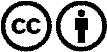 Распространение и переработка желательно с указанием названия! При этом материал не может быть представлен вне контекста. Учреждения, финансируемые за счет государственных средств, не могут пользоваться ими без консультации. Нарушения могут преследоваться по закону.